Zrenjanin:  31.03.2017. god.Del. broj:   13-SL                                                       OBAVEŠTENJE                                                O ZAKLJUČENOM UGOVORU1. Naručilac: OPŠTA BOLNICA “Đorđe Joanović” Zrenjanin, dr Vase Savića broj 5, Zrenjanin2. Redni  broj nabavke: 34/20163. Predmet javne nabavke: dobra – MATERIJAL ZA DIJALIZU        Naziv i oznaka  iz opšteg rečnika nabavke: 33181520 potrošni materijal za renalnu dijalizu4. Kriterijum za dodelu ugovora: Najniža ponuđena cena5. Datum donošenja Odluke o dodeli ugovora: 22.02.2017.6. Datum zaključenja ugovora: 08.03.2017.7. Period važenja ugovora: 10 meseci                                                                                                                             Komisija za JN 34/2016                        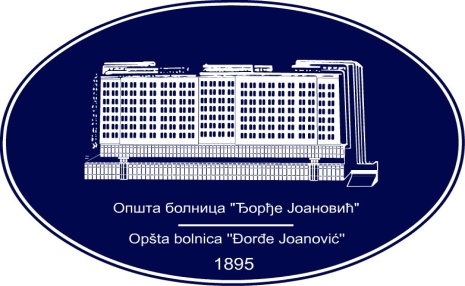 REPUBLIKA SRBIJA - AP VOJVODINAOPŠTA BOLNICA “Đorđe Joanović”Zrenjanin, ul. Dr Vase Savića br. 5Tel: (023) 536-930; centrala 513-200; lokal 3204Fax: (023) 564-104PIB 105539565    matični broj: 08887535Žiro račun kod Uprave za javna plaćanja 840-17661-10E-mail: bolnicazr@ptt.rs        www.bolnica.org.rsBroj parti.Naziv partijeUgovorena vrednost bez PDV-aBroj primljenihponudaNajviša/najniža ponuđena cena bez PDV-aNajviša/najniža ponuđena cena kod prihvatljivih ponuda bez PDV-aOsnovni podaci o dobavljačuProcenjena   vrednost po    partiji14.Igle za hemodijalizu 15G, 16G, 17G712.500,003718.500,00 /712.500,00718.500,00 /712.500,00“Ecotrade bg” NišPIB 100336710MB 171211891.050.000,00